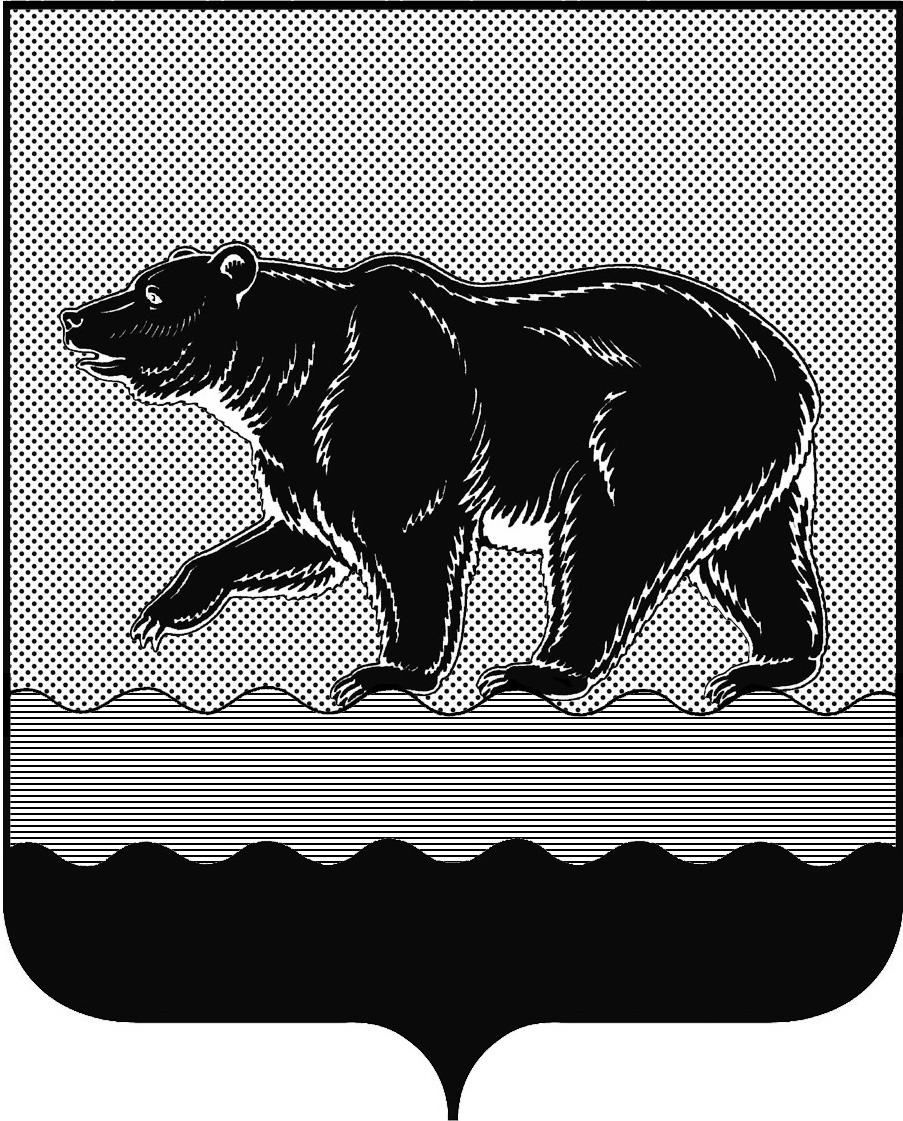 СЧЁТНАЯ ПАЛАТАГОРОДА НЕФТЕЮГАНСКА16 микрорайон, 23 дом, помещение 97, г. Нефтеюганск, 
Ханты-Мансийский автономный округ - Югра (Тюменская область), 628310  тел./факс (3463) 20-30-55, 20-30-63 E-mail: sp-ugansk@mail.ru www.admugansk.ruЗаключение на проект изменений в муниципальную программу
«Защита населения и территории от чрезвычайных ситуаций, обеспечение первичных мер пожарной безопасности в городе Нефтеюганске»Счётная палата города Нефтеюганска на основании статьи 157 Бюджетного кодекса Российской Федерации, Положения о Счётной палате города Нефтеюганска, рассмотрев проект постановления администрации города Нефтеюганска «О внесении изменений в постановление администрации города Нефтеюганска от 15.11.2018 № 592-п «Об утверждении муниципальной программы города Нефтеюганска «Защита населения и территории от чрезвычайных ситуаций, обеспечение первичных мер пожарной безопасности в городе Нефтеюганске» (далее по тексту – проект изменений), сообщает следующее:1. При проведении экспертно-аналитического мероприятия учитывалось наличие экспертизы проекта изменений:1.1. Департамента финансов администрации города Нефтеюганска на предмет соответствия бюджетному законодательству Российской Федерации и возможности финансового обеспечения его реализации из бюджета города Нефтеюганска;1.2. Департамента экономического развития администрации города Нефтеюганска на предмет соответствия:- проекта изменений Порядку принятия решения о разработке муниципальных программ города Нефтеюганска, их формирования, утверждения и реализации, утверждённому постановлением администрации города Нефтеюганска от 18.04.2019 № 77-нп «О модельной муниципальной программе города Нефтеюганска, порядке принятия решения о разработке муниципальных программ города Нефтеюганска, их формирования, утверждения и реализации» (далее по тексту – Порядок от 18.04.2019 № 77-нп);- программных мероприятий целям муниципальной программы;- сроков её реализации задачам;- целевых показателей, характеризующих результаты реализации муниципальной программы, показателям экономической, бюджетной и социальной эффективности;- требованиям, установленным нормативными правовыми актами в сфере управления проектной деятельностью.2. Представленный проект изменений соответствует Порядку от 18.04.2019 № 77-нп.3.  Проектом изменений планируется:3.1. По мероприятию 1.1 «Снижение рисков и смягчение последствий чрезвычайных ситуаций природного и техногенного характера на территории города» запланирован объём финансирования администрации города Нефтеюганска (далее по тексту – Администрация) на 2021 - 2025 годы в размере 259,400 тыс. рублей по каждому году соответственно, 2026 - 2030 годы в общей сумме 1 297,000 тыс. рублей.На 2020 год бюджетные ассигнования предусмотрены:- 60,000 тыс. рублей на изготовление полиграфической продукции;- 158,766 тыс. рублей на приобретение двух тренажеров «Максим III-01 Т 12 К»;- 40,634 тыс. рублей на приобретение двух макетов убежища в разрезе.3.2. По мероприятию 2.1 «Мероприятия по повышению уровня пожарной безопасности муниципальных учреждений города» запланирован объём финансирования:1) Администрации на 2021 - 2025 годы в размере 151,300 тыс. рублей по каждому году соответственно, 2026 - 2030 годы в общей сумме 756,500 тыс. рублей;2) департаменту образования и молодёжной политики администрации города Нефтеюганска на 2021 - 2025 годы в размере 9 276,000 тыс. рублей по каждому году соответственно, 2026 - 2030 годы в общей сумме 46 380,000 тыс. рублей;3) комитету культуры и туризма администрации города Нефтеюганска на 2021 - 2025 годы в размере 1 150,168 тыс. рублей по каждому году соответственно, 2026 - 2030 годы в общей сумме 5 750,840 тыс. рублей;4) комитету физической культуры и спорта администрации города Нефтеюганска на 2021 - 2025 годы в размере 1 373,200 тыс. рублей по каждому году соответственно, 2026 - 2030 годы в общей сумме 6 866,000 тыс. рублей;5) департаменту градостроительства и земельных отношений администрации города Нефтеюганска на 2021 - 2025 годы в размере 94,000 тыс. рублей по каждому году соответственно, 2026 - 2030 годы в общей сумме 470,000 тыс. рублей;6) департаменту жилищно-коммунального хозяйства администрации города Нефтеюганска на 2021 - 2025 годы в размере 515,800 тыс. рублей по каждому году соответственно, 2026 - 2030 годы в общей сумме 2 579,000 тыс. рублей;7) департаменту муниципального имущества администрации города Нефтеюганска на 2021 - 2025 годы в размере 132,900 тыс. рублей по каждому году соответственно, 2026 - 2030 годы в общей сумме 664,500 тыс. рублей.4. Финансовые показатели, содержащиеся в проекте изменений, не соответствуют расчётам, предоставленным на экспертизу.Мероприятие 2.1 «Обеспечение первичных мер пожарной безопасности в городе Нефтеюганске» не обеспечено финансированием, необходимым:- для его реализации в соответствии с финансово-экономическими обоснованиями, представленными на экспертизу;- на выполнение требований, установленных постановлением Правительства Российской Федерации от 25.04.2012 № 390 «О противопожарном режиме».Рекомендуем оценить реалистичность исполнения мероприятия, а также достижение целевого показателя «Организация и проведение Исполнителями мероприятий по обеспечению первичных мер пожарной безопасности (ежегодно)», предусмотренного муниципальной программой, на уровне 100 процентов.По итогам проведения финансово-экономической экспертизы, предлагаем направить проект изменений на утверждение с учётом рекомендаций Счётной палаты.Информацию о решении, принятом по результатам рассмотрения настоящего заключения, направить в адрес Счётной палаты до 16.11.2020 года.Председатель                                                                           С.А. ГичкинаИсполнитель:заместитель председателяСчётной палаты города НефтеюганскаХуснуллина Эльмира Наркисовна8 (3463) 203063Исх. СП-456-0от 03.11.2020г.        Главе города Нефтеюганска        С.Ю. Дегтяреву